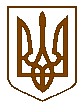 УкраїнаБаришівська  селищна  радаБаришівського  районуКиївської  області VII скликанняР І Ш Е Н Н Я 14.08.2019                                                                                                                   №  Проект Про затвердження структури апарату виконавчого комітету Баришівської селищної ради в новій редакціїВідповідно до ст. ст. 26, 54 Закону України «Про місцеве самоврядування в Україні», на підставі рішення Баришівської селищної ради від 09.01.2019 № 11-01-07 «Про затвердження структури та штатного розпису апарату виконавчого комітету Баришівської селищної ради», рішення Баришівської селищної ради від 31.01.2019 № 36-04-07 «Про внесення змін до рішення Баришівської селищної ради від 09.01.2019 № 11-01-07 «Про затвердження структури та штатного розпису апарату виконавчого комітету Баришівської селищної ради», рішення Баришівської селищної ради від 17.04.2019 № 202-09-07 «Про затвердження структури апарату виконавчого комітету Баришівської селищної ради в новій редакції», з метою дотримання державний нормативно-правових та розпорядчих актів у сфері виконавчих органів місцевого самоврядування, селищна радаВ И Р І Ш И Л А :Затвердити структуру апарату виконавчого комітету Баришівської селищної ради в новій редакції, що додається.Вважати такими, що втратили чинність рішення Баришівської селищної ради :- від 09.01.2019 № 11-01-07 «Про затвердження структури та штатного розпису апарату виконавчого комітету Баришівської селищної ради»;- від 31.01.2019 № 36-04-07 «Про внесення змін до рішення Баришівської селищної ради - від 09.01.2019 № 11-01-07 «Про затвердження структури та штатного розпису апарату виконавчого комітету Баришівської селищної ради».- від 17.04.2019 №  202-09-07 «Про затвердження структури апарату виконавчого комітету Баришівської селищної ради в новій редакції».Контроль за виконанням цього рішення покласти на постійну комісію селищної ради з питань прав людини, законності, депутатської діяльності, етики та регламенту.Селищний голова	                                         О.П. Вареніченко